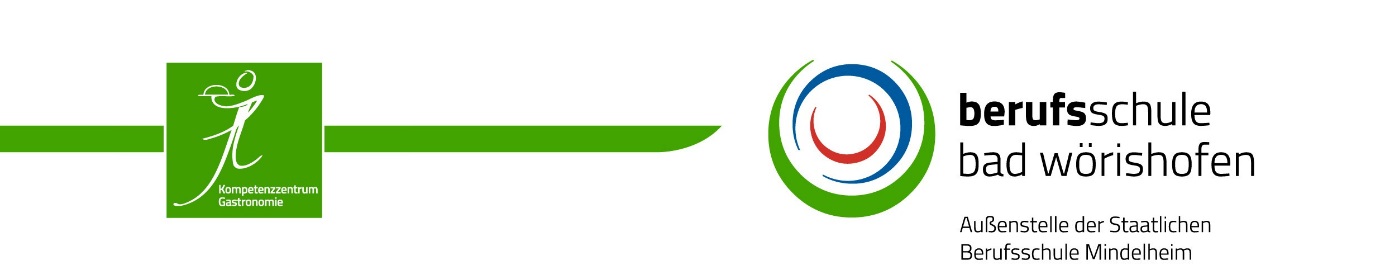 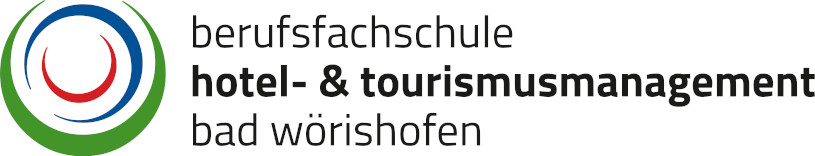 Trainee AssessmentMr/Ms _                                        _ was employed as a trainee in our company during the above-mentioned period.The scope of duties consisted mainly of the following activities:
Details of the trainee‘s performance:     ,      place, date	signature of the internship company/ stamp last name, first name of student
     date of birth
     Internship from:                              to:      Internship from:                              to:      internship company – please enter complete address and contact personinternship company – please enter complete address and contact personExpertise: He / She …Expertise: He / She …Expertise: He / She …Expertise: He / She …Expertise: He / She …Expertise: He / She …Expertise: He / She …Expertise: He / She …completed the tasks comprehensively and confidently.completed the tasks above average.completed the tasks as required.completed the tasks.handled all situations confidently and without difficulty.worked independently.generally worked independently.showed uncertainties.Quality of work: He / She … Quality of work: He / She … Quality of work: He / She … Quality of work: He / She … Quality of work: He / She … Quality of work: He / She … Quality of work: He / She … Quality of work: He / She … always worked with utmost care and accuracy.always worked carefully and accurately.worked carefully and accurately.generally worked carefully.Commitment / Independence: He / She … Commitment / Independence: He / She … Commitment / Independence: He / She … Commitment / Independence: He / She … Commitment / Independence: He / She … Commitment / Independence: He / She … Commitment / Independence: He / She … Commitment / Independence: He / She … always showed initiative, great diligence and eagerness.showed initiative and diligence.always worked diligently.worked according to instructions.worked considerably more than could be expected.worked more than could be expected.	performed tasks according to expectations.generally worked according to expectations.Comprehension: He / She …Comprehension: He / She …Comprehension: He / She …Comprehension: He / She …Comprehension: He / She …Comprehension: He / She …Comprehension: He / She …Comprehension: He / She …constantly expanded knowledge with interest.was interested in the tasks.thought along with the work.asked in case of problems.Ability to work in a team: He / She …Ability to work in a team: He / She …Ability to work in a team: He / She …Ability to work in a team: He / She …Ability to work in a team: He / She …Ability to work in a team: He / She …Ability to work in a team: He / She …Ability to work in a team: He / She …was always extremely helpful.was always helpful.was helpful.was generally helpful.actively promoted cooperation.supported the cooperation.enjoyed working with others.generally worked willingly with others.Further remarks:Further remarks:Further remarks:Further remarks:Further remarks:Further remarks:Further remarks:Further remarks:Further remarks: